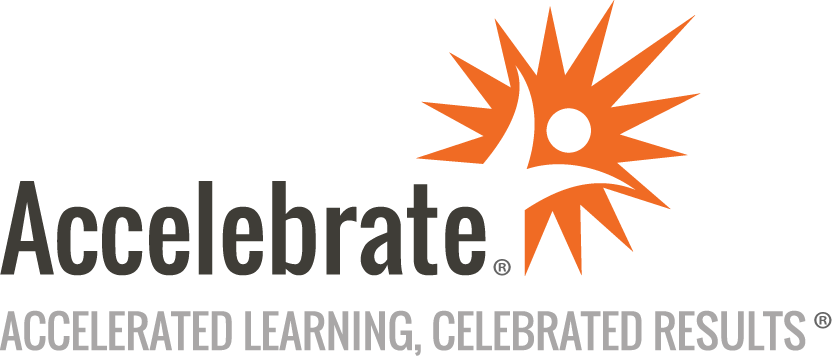 Comprehensive C# and Web Application SecurityCourse Number: SEC-128
Duration: 5 daysOverviewAccelebrate's Comprehensive C# and Web Application Security training takes attendees through the common Web application security issues following the OWASP Top Ten and beyond. This security course is taught in C# and discusses core programming issues, including the security pitfalls of the C# language and the ASP.NET framework.Note: To ensure ample one-on-one engagement with the instructor, this class is capped at 12 people, overriding Accelebrate’s default cap of 15.PrerequisitesStudents should have solid C# and web application development skills.MaterialsAll secure coding attendees receive comprehensive courseware.Software Needed on Each Student PCAttendees will not need to install any software on their computer for this class. The class will be conducted in a remote environment that Accelebrate will provide; students will only need a local computer with a web browser and a stable Internet connection. Any recent version of Microsoft Edge, Mozilla Firefox, or Google Chrome will be fine.ObjectivesAll students will:Get familiar with essential cyber security conceptsUnderstand Web application security issuesGain a detailed analysis of the OWASP Top Ten elementsPut Web application security in the context of C#Go beyond the low hanging fruitsManage vulnerabilities in third-party componentsIdentify vulnerabilities and their consequencesLearn the security best practices in C#Learn input validation approaches and principlesUnderstand how cryptography can support application securityLearn how to use cryptographic APIs correctly in C#Understand security testing methodology and approachesGet familiar with common security testing techniques and toolsOutlineCyber security basics What is security?Threat and riskCyber security threat typesConsequences of insecure softwareIntroducing the OWASP Top 10A1 - Injection Injection principlesInjection attacksSQL injectionNoSQL injectionSQL injection best practicesSQL injection protection and ORMParameter manipulationCode injectionScript injectionGeneral injection best practicesStoring account passwordsPassword in transitDictionary attacks and brute forcingSaltingAdaptive hash functions for password storageA2 - Broken Authentication AuthenticationPassword managementSession managementUsing tokensCookie securityA3 - Sensitive Data Exposure Information exposureExposure through extracted data and aggregationCase study – Strava data exposurePrivacy violationSystem information leakageInformation leakage through side channelsInformation exposure best practicesA4 - XML External Entities (XXE) DTD and the entitiesAttribute blowupEntity expansionExternal Entity Attack (XXE)A5 - Broken Access Control Access control basicsFailure to restrict URL accessConfused deputyFile uploadA6 - Security Misconfiguration Configuration principlesServer misconfigurationASP.NET and IIS configuration best practicesAWS configuration best practicesA7 - Cross-site Scripting (XSS) Cross-site scripting basicsCross-site scripting typesXSS protection best practicesA8 - Insecure Deserialization Serialization and deserialization challengesIntegrity – deserializing untrusted streamsIntegrity – deserialization best practicesProperty Oriented Programming (POP)A9 - Using Components with Known Vulnerabilities Using vulnerable componentsAssessing the environmentHardeningUntrusted functionality importImporting JavaScriptCase study – The British Airways data breachVulnerability managementA10 - Insufficient Logging & Monitoring Logging and monitoring principlesInsufficient loggingCase study – Plaintext passwords at FacebookLogging best practicesMonitoring best practicesXML Security XML validationXML injectionJSON Security JSON validationJSON injectionDangers of JSONPJSON/JavaScript hijackingBest practicesCase study – ReactJS vulnerability in HackerOneWeb Application Security Beyond the Top Ten Client-side securityTabnabbingReverse tabnabbingFrame sandboxingAPI security - Input validation Integer handling problemsOpen redirects and forwardsFiles and streamsUnsafe reflectionUnsafe native codeTime and state Race conditionsErrors Error and exception handling principlesError handlingException handlingCode quality Code quality and securityData handlingObject-oriented programming pitfallsDenial of Service FloodingResource exhaustionSustained client engagementDenial of service problems in C#Infinite loopEconomic Denial of Sustainability (EDoS)Denial of serviceAlgorithm complexity issuesCryptography for Developers Cryptography basicsCrypto APIs in C#Elementary Algorithms Random number generationHashingConfidentiality Protection Symmetric encryptionAsymmetric encryptionCombining symmetric and asymmetric algorithmsKey exchange and agreementIntegrity Protection Authenticity and non-repudiationMessage Authentication Code (MAC)Digital signaturePublic Key Infrastructure (PKI) Some further key management challengesCertificatesSecurity testing Security testing methodologySecurity testing techniques and toolsConclusion Secure coding principlesAnd now what?